NOM:https://wordwall.net/play/883/144/192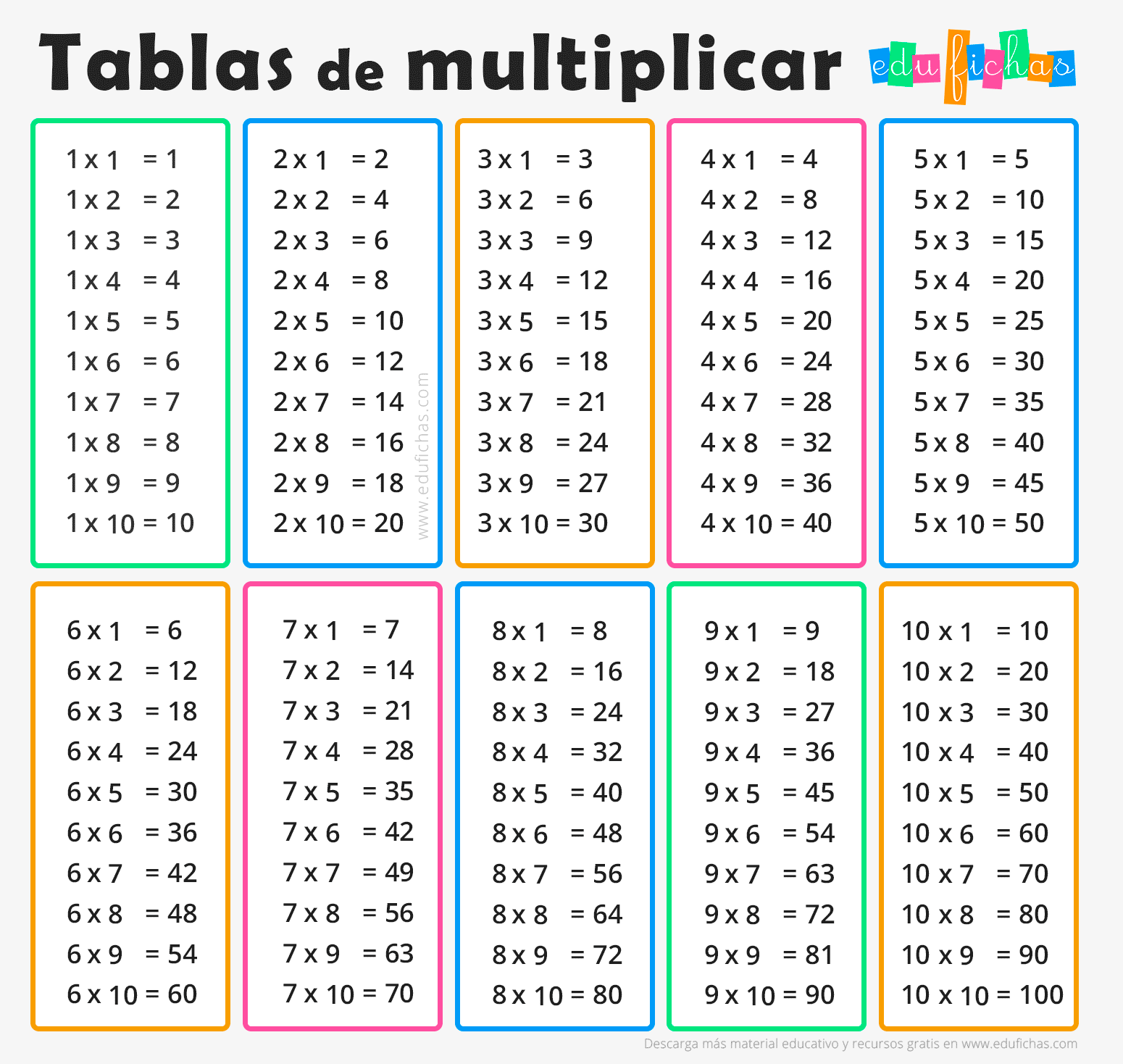 4X0=04X1==========5X0=05X1==========6X0=06X1==========7X0=07X1==========8X0=08X1==========11X0=011X1==========